Извещение о закупке у единственного поставщикауслуг по автострахованию (ОСАГО и КАСКО)г. Калуга										  18.05.2015Заказчик – Общество с ограниченной ответственностью «Каскад-Энергосеть»Место нахождения Заказчика – 248008, г.Калуга, ул.Механизаторов, д.38Почтовый адрес Заказчика – 248008, г.Калуга, ул.Механизаторов, д.38Адрес электронной почты Заказчика – avb-kaskad@yandex.ruНомер контактного телефона Заказчика - (4842) 71-61-13Контактное лицо Заказчика – Лысенко Светлана Игоревна           Способ закупки: единственный поставщик.            Предмет договора: услуги по автострахованию (ОСАГО и КАСКО) 2 автомобиля. Технические характеристики автомобилей указаны в Техническом задании.  Объем оказываемых услуг: оказание услуг по страхованию 2 (Двух) автомобилей сроком на 12 (Двенадцать) месяцев. Технические характеристики автомобилей указаны в Проекте договора.Сведения о начальной (максимальной) цене договора (цене лота): 177384,06 рублей. В цену договора включаются все расходы исполнителя, связанные с оказанием услуг, в том числе расходы на перевозку, страхование, уплату таможенных пошлин, налогов, сборов и других обязательных платежей.Место оказания услуг: на территории Российской Федерации с выдачей страховых полисов. Срок действия страхового полиса – 12 месяцев со дня его выдачи.Место и дата рассмотрения предложений (заявок) участников закупки и подведения итогов закупки: рассмотрение предложений (заявок) участников не проводится, итоги закупки не подводятся.Срок, место и порядок предоставления документации о закупке, размер, порядок и сроки внесения платы, взимаемой заказчиком за предоставление документации, если такая плата установлена заказчиком, за исключением случаев предоставления документации в форме электронного документа: документация о закупке не предоставляется. Документация о проведении закупки доступна для получения на официальном сайте www. zakupki.gov.ru бесплатно. Срок, в течение которого Заказчик вправе отказаться от закупки: не установлен.Генеральный директор								     В.Б. АтрашковУТВЕРЖДАЮГенеральный директорООО «Каскад-Энергосеть»______________В.Б. Атрашков«18» мая 2015 г.Документация о закупке у единственного поставщикауслуг по автострахованию (ОСАГО и КАСКО)Настоящая документация разработана Обществом с ограниченной ответственностью «Каскад-Энергосеть» (далее – Заказчик) в соответствии с Федеральным законом от 18 июля 2011 года № 223-ФЗ «О закупках товаров, работ, услуг отдельными видами юридических лиц» (далее – Закон), Конституцией Российской Федерации, Гражданским кодексом Российской Федерации, другими федеральными законами и нормативными правовыми актами Российской Федерации, регламентирующими правила закупки, а также Положением о закупке товаров, работ, услуг для нужд Общества с ограниченной ответственностью «Каскад-Энергосеть» (ООО «Каскад-Энергосеть»).Предмет договора: услуги по автострахованию (ОСАГО и КАСКО) 2 автомобилей. Технические характеристики автомобилей указаны в Проекте договора.Требования к качеству услуг: в соответствии с главой 48 Гражданского кодекса Российской Федерации части второй от 26 января 1996 года № 14-ФЗ, Законом Российской Федерации от 27 ноября 1992 года № 4015-1 «Об организации страхового дела в Российской Федерации», Федеральным законом «Об обязательном страховании гражданской ответственности владельцев транспортных средств» от 25.04.2002 №40-ФЗ и другими нормативными правовыми актами Российской Федерации, регулирующими страховую деятельность.Требования к техническим характеристикам услуг: • не установлены.Требования к безопасности: не установлены.Требования к гарантийному сроку и (или) объему предоставления гарантий качества услуги: не установлены.Иные требования, связанные с определением соответствия оказываемой услуги потребностям Заказчика: не установлены.Требования к содержанию, форме, оформлению и составу заявки на участие в закупке: не установлены.Требования к описанию участниками закупки оказываемых услуг, которые являются предметом закупки, их количественных и качественных характеристик: не установлены.Иные требования, связанные с определением соответствия оказываемой услуги потребностям заказчика: не установлены.Место, сроки (периоды) и условия оказания услуг: на территории Российской Федерации с выдачей страховых полисов. Срок оказания услуг - 12 месяцев.Исполнитель (Страховщик) обязан предоставить Заказчику (Страхователю) страховые полиса, оформленные в соответствии с условиями договора,в течение 1 (одного) рабочего дня после даты получения заявки Заказчика (Страхователя). Исполнитель (Страховщик)  обязан оказать Услуги личноСведения о начальной (максимальной) цене договора (цене лота): 177384,06 рублей. Форма, сроки и порядок оплаты услуг: Форма оплаты-безналичная. Страхователь выплачивает Страховщику страховую премию в российских рублях по безналичному расчёту единовременным платежом на основании выставленного Страховщиком счёта, в течение 3 (трех) рабочих дней с момента его получения, путём перечисления платежным поручением денежных средств по реквизитам Страховщика.Порядок формирования цены договора (цены лота) (с учетом или без учета расходов на перевозку, страхование, уплату таможенных пошлин, налогов и других обязательных платежей): В цену договора включаются все расходы исполнителя, связанные с оказанием услуг, в том числе расходы на перевозку, страхование, уплату таможенных пошлин, налогов, сборов и других обязательных платежей.Порядок, место, дата начала и дата окончания срока подачи заявок на участие в закупке: не установлены. Требования к участникам закупки: 1) Соответствие требованиям, устанавливаемым законодательством Российской Федерации к лицам, осуществляющим поставки товаров, выполнение работ, оказание услуг, являющихся предметом закупки:  наличие действующей лицензии на осуществление страхования с указанием следующего вида страхования:- страхование средств наземного транспорта (за исключением средств железнодорожного транспорта).2) Непроведение ликвидации участника запроса ценовых котировок (юридического лица) или отсутствие решения арбитражного суда о признании участника запроса ценовых котировок (юридического лица или индивидуального предпринимателя) банкротом и об открытии конкурсного производства.3) Неприостановление деятельности участника запроса ценовых котировок в порядке, предусмотренном Кодексом Российской Федерации об административных правонарушениях, на день рассмотрения заявки на участие в запросе ценовых котировок.4) Отсутствие у участника запроса ценовых котировок задолженности по начисленным налогам, сборам и иным обязательным платежам в бюджеты любого уровня или государственные внебюджетные фонды за прошедший календарный год, размер которой превышает 25% балансовой стоимости активов участника закупки по данным бухгалтерской отчетности за последний завершенный отчетный период.Перечень документов, представляемых участниками закупки для подтверждения их соответствия установленным требованиям: не установлен.Формы, порядок, дата начала и дата окончания срока предоставления участникам закупки разъяснений положений документации о закупке: не установлены.Место и дата рассмотрения предложений участников закупки и подведения итогов закупки: рассмотрение предложений (заявок) участников не проводится, итоги закупки не подводятся.Критерии оценки и сопоставления заявок на участие в закупке: не установлены.Порядок оценки и сопоставления заявок на участие в закупке: не установлены.Условия допуска к участию в закупке: соответствие требованиям, установленным Заказчиком.Размер обеспечения заявки на участие в закупке, срок и порядок его предоставления участником закупки и возврата Заказчиком: не установлены.Размер обеспечения исполнения договора, срок и порядок его предоставления лицом, с которым заключается договора, а также срок и порядок его возврата Заказчиком: не установлены.Сведения о возможности проведения переторжки и порядок ее проведения: переторжка  не предусмотрена.Сведения о возможности проведения предварительного квалификационного отбора и порядке его проведения: предварительный квалификационный отбор не предусмотрен.Сведения о возможности изменения условий договора: допускается по основаниям и в пределах, указанных в Положении о закупке товаров, работ, услуг для нужд ООО «Каскад-Энергосеть».Сведения о валюте, используемые для формирования цены договора и расчетов: российский рубль. Сведения о порядке применения официального курса иностранной валюты к рублю РФ: по курсу Центрального банка Российской Федерации на день оплаты услуг по договору.Приложения:1.Проект договора.Приложение №1  к документации о закупке у единственного поставщика от 18.05.2015ДОГОВОР № (проект)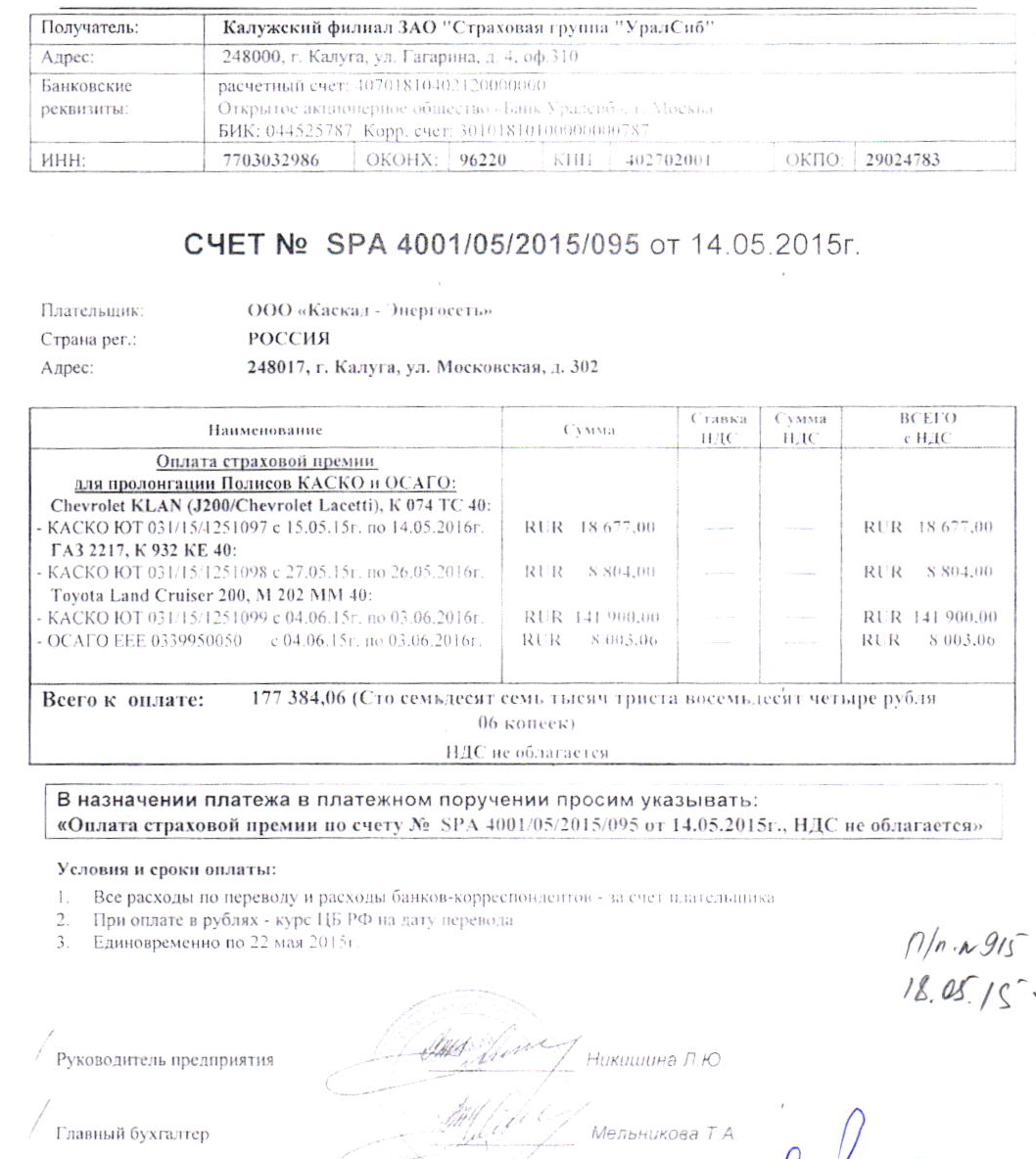 